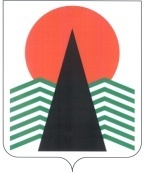  Администрация Нефтеюганского районаТерриториальная комиссияпо делам несовершеннолетних и защите их правПОСТАНОВЛЕНИЕ №13 28 февраля 2016 года, 10 – 00 ч. г. Нефтеюганск, 3 мкрн., д. 21, каб. 430зал совещаний администрации Нефтеюганского района,(сведения об участниках заседания указаны в протоколе № 11 заседания территориальной комиссии)О результатах работы некоммерческих общественных организаций, молодежных объединений, волонтеров с несовершеннолетними, совершившими противоправные действия	Во исполнение  постановления Комиссии по делам несовершеннолетних и защите их прав при Правительстве Ханты-Мансийского автономного округа – Югры  №121 от 08.12.2016,  рассмотрев информацию органов и учреждений системы профилактики безнадзорности и правонарушений несовершеннолетних, территориальная комиссия по делам несовершеннолетних и защите их прав Нефтеюганского район установила:	Отдел по делам молодёжи департамента образования и молодёжной политики Нефтеюганского района (далее – отдел) является координатором деятельности всех действующих подростково-молодежных объединений на территории района.  На территории Нефтеюганского района созданы и действуют: -   11 волонтерских объединений на базе учреждений образования, социальной защиты населения и культуры. Волонтерами являются 212 человек, из них 3 человека в возрасте от 18 до 30 лет, 19 человек в возрасте от 50 лет и старше. Добровольцы работают по направлениях: волонтерство Победы; событийное волонтерство; социальное волонтерство; инклюзивное волонтерство; культурное волонтерство; волонтерство в образовательных организациях; - 10 детских и молодежных объединений на базе учреждений образования и культуры. Участниками объединений являются 679 человек.  Основные направления работы объединений: индивидуальная профилактическая работа с подростками группы «риска»,  а также находящимися в трудной жизненной ситуации; пропаганда здорового образа жизни и антинаркотическое просвещение; укрепление межэтнических и межкультурных отношений; шефское направление; экологическая защита; гражданско-патриотическое направление; организация  досуга и занятости  молодежи; развитие  творческого  потенциала; благотворительная и социальная деятельность.Специалисты отдела ежегодно организуют методические совещания с руководителями детских, молодежных и волонтерских объединений. В марте  2016 года в рамках организации профилактической работы с несовершеннолетними, совершившие противоправные действия, на совещании был рассмотрен вопрос  «О ходе совместной работы с представителями органов внутренних дел, направленных на предупреждение противоправных действий в 2016 году». Перед руководителями детских, молодежных и волонтерских объединений Нефтеюганского района была поставлена задача: продолжить совместную работу с представителями органов внутренних дел, направленную на предупреждение противоправных действий  несовершеннолетних, провести обязательные совместные рейды  в период проведения праздников «Последний звонок», «Выпускной бал». Были проведены в период май-июнь 2016 года  27 рейдов. В ходе рейдовых мероприятий фактов нарушений среди несовершеннолетних не установлено.  В мае 2016 года руководители подростково-молодежных организаций приняли участие и выступили с докладами об опыте  работы молодежных общественных организаций по профилактике жестокого обращения с детьми на совещании на тему: «О  реализации мер по предупреждению противоправных действий в отношении несовершеннолетних, в том числе жестокого обращения, а также преступлений, предусмотренных главой 18 Уголовного кодекса Российской Федерации».В сентябре 2016 года с участием руководителей объединений  был проведен вебинар на тему: «Поиск пропавших детей». Вебинар был организован совместно с ассоциацией волонтерских организаций «Поиск пропавших детей» (г. Москва). В качестве ведущего выступил Николай Ковалев, лидер молодежного движения «Поиск пропавших детей». В рамках Вебинара были рассмотрены следующие вопросы:1. Предупреждение самовольных уходов несовершеннолетних из семей и государственных учреждений.2. Профилактические мероприятия по предупреждению противоправных и антиобщественных действий среди несовершеннолетних.3. Действия при уходе несовершеннолетних из семей и государственных учреждений.С целью создания условий  по вовлечению подростков различных категорий  в мероприятия, формирующие здоровый и безопасный образ жизни, активную гражданскую позицию, с  сентября 2016 года по февраль 2017 года на территории района  были организованы и проведены следующие мероприятия: - Международная акция «Формула мира» (21 сентября 2016 года);- Всероссийский исторический квест «Битва за Севастополь» (30 октября 2016 года);- общественная инициатива по развитию благотворительности «Щедрый вторник» (29 ноября 2016 года);- Всероссийская акция «День неизвестного солдата» (03 декабря 2016 года);- профилактическое мероприятие «День открытых дверей» детских, молодежных и волонтерских организаций  Нефтеюганского района в период с 14 ноября по 10 декабря 2016 года;- Всероссийская акция «Письмо Победы» (с 27 января 2017 года);- региональный проект «Здоровый регион» (с 26 января 2017 года).В вышеперечисленных мероприятиях приняли участие свыше 3000 молодых людей, в том числе 169 (2015 г. – 13 чел.) человек, находящихся в трудной жизненной ситуации и социально опасном положении. К добровольческой деятельности привлечено 115 человек, из них 18 (2015 г. – 3 чел.) несовершеннолетних, находящихся в социально опасном положении и трудной жизненной ситуации. Основными формами профилактической работы подростково-молодежных объединений с несовершеннолетними, совершившие противоправные действия, является привлечение подростков к участию в различных социально-значимых мероприятиях  и организация наставнической деятельности. Подростков привлекают быть организаторами, ведущими, участниками или зрителями мероприятий, таких как: дни правовой грамотности; акции «Твори добро!», «Умей сказать НЕТ вовремя»; велопробег «Мы за безопасность на дорогах»; туристические слеты и спортивные соревнования, концерты и митинги гражданско-правового характера, тренинги и дискуссионные  площадки и др.Детские и молодежные объединения поселений Пойковского, Салыма, Чеускино осуществляют наставническую работу с несовершеннолетними из «группы риска» и совершившими противоправные действия. В результате проведенной работы руководители объединений отмечают следующие положительные результаты: повышается ответственность подростков за выполнение поручений, несовершеннолетние становятся более открытыми и уверенными в себе, получают возможность интересно и с пользой проводить свободное время.Таким образом, благодаря  взаимодействию  детских, молодежных и волонтерских организаций с органами и учреждениями системы профилактики безнадзорности и правонарушений несовершеннолетних района  по профилактике правонарушений несовершеннолетних период сентябрь 2016 года по февраль 2017 года были сняты с профилактического учета в территориальной комиссии по делам несовершеннолетних и защите их прав в связи с исправлением поведения 4 несовершеннолетних, которые принимали участие в вышеперечисленных мероприятиях.Кроме этого,  в рамках реализации мероприятий Всероссийского общественного движения «Волонтеры Победы» муниципальный штаб Нефтеюганского района взаимодействует с «Общественной организацией ветеранов (пенсионеров) войны, труда, Вооруженных сил и правоохранительных органов Нефтеюганского района». Также с общественными организациями ветеранов войны взаимодействуют общественная организация детей и молодежи «Арго» городского поселения Пойковский и Школьное подростковое объединение «Молодежный центр» сельского поселения Салым.Молодежное объединение «Серпантин» городского поселения Пойковский сотрудничает с Нефтеюганской районной общественной организацией Всероссийского общества инвалидов при реализации социального проекта «Театр для всех!», направленный на поддержку людей с ограниченными возможностями здоровья. Школьное подростковое объединение «Молодежный центр» сельского поселения Салым взаимодействует с местной религиозной организацией «Приход храма во имя святых Первоверховных апостолов Петра и Павла». Активную деятельность осуществляет казачье общество Нефтеюганского района. Одним из направлений деятельности казачьего общества является повышение престижности военной службы, проведение мероприятий по военно-патриотическому воспитанию молодежи, культурно-массовой и спортивной работе, допризывной подготовке молодежи.  Казачье общество проводит разъяснительную работу среди молодежи, о вреде табака, наркотиков, спиртных  и энергетических напитков. В 2016 году было привлечено в мероприятия некоммерческих общественных организаций 1943 подростка, из них 34 несовершеннолетних, находящихся в трудной жизненной ситуации и социально опасном положении. С целью увеличения количества участников мероприятий  и информированности граждан о  социальной жизни молодежи информация о проводимых мероприятиях и итогах их проведения размещается в социальной сети «ВКонтакте» группе «Мы – молодёжь Нефтеюганского района».   Работа по предупреждению асоциального поведения несовершеннолетних  в бюджетном учреждении Ханты-Мансийского автономного округа – Югры «Комплексный центр социального обслуживания населения «Забота» (далее – учреждение) осуществляется, в том числе, через реализацию программы «Волонтер», которая направлена на профилактику употребления психоактивных веществ несовершеннолетними по принципу «ровесник - ровеснику». Основной задачей  программы является привлечение подрастающего поколения к общественно-значимой деятельности с целью организации их позитивного досуга, предупреждения безнадзорности и правонарушений. Реализуется план мероприятий программы посредством деятельности волонтерского отряда «ЭРОН», в который, прежде всего, привлекаются несовершеннолетние, состоящие на профилактическом учете в структурах системы профилактики. В  течение 2016 года к волонтерской деятельности было привлечено 19 несовершеннолетних, в том числе 4 подростка, состоящих на профилактическом учете в территориальной комиссии по делам несовершеннолетних и защите их прав.   Несовершеннолетние группы риска за период 2016 г. участвовали в различных акциях и мероприятиях, проводимых волонтерами отряда «ЭРОН»: мероприятие «Моя будущая профессия», акция «Собери ребенка в школу», съемка социального ролика «Мы за ЗОЖ!», акция по торговым точкам «18 + Правила общие – ответственность каждого», правовая игра «Права и правонарушения»,  экскурсия в Храм Святой Троицы  и Воскресную школу, и т.д. Для подростков были организованы тренинги личностного роста, групповые занятия по изучению основ безопасного поведения, пропаганде здорового образа жизни и профилактике употребления психоактивных веществ, мастер-классы по разработке и написанию сценариев профилактических мероприятий для сверстников, подготовка к ним, репетиции.  В 2016 году внедрена в деятельность учреждения окружная программа «Волонтёры серебряного возраста», одно из направлений работы которых -  оказание помощи семьям, испытывающим трудности в воспитании детей. С целью предупреждения безнадзорности и правонарушений несовершеннолетних, территориальная комиссия по делам несовершеннолетних и защите их прав Нефтеюганского района п о с т а н о в и л а:	1. Департаменту образования и молодежной политики (Н.В.Котова)  организовать  работу волонтерского движения по формированию альтернативных групп в социальных сетях, пропагандирующих ценность человеческой жизни.	Срок: до 1 апреля 2017 года.	2. Бюджетному учреждению Ханты-Мансийского автономного округа - Югры «Комплексный центр социального обслуживания населения «Забота» (Л.Я.Ким)  организовать работу геронтоволонтеров с несовершеннолетними и семьями, находящимися в социально опасном положении. Информацию о проведенной  работе геронтоволонтеров с несовершеннолетними и семьями, находящимися в социально опасном положении, направить в адрес территориальной комиссии по делам несовершеннолетних и защите их прав Нефтеюганского района. 	Срок: до  25 декабря  2017 года.	3. Департаменту культуры и спорта (К.В.Венедиктов) во взаимодействии с некоммерческими общественными организациями, волонтерами образовательных учреждений и  бюджетного учреждения Ханты-Мансийского автономного округа - Югры "Комплексный центр социального обслуживания населения "Забота" провести акцию по привлечению несовершеннолетних к занятиям в летний период в секциях и кружках.	Срок: до 01 июня 2017 года.	4. Отличившимся представителям молодежных общественных и волонтерских организаций вручить Благодарственные письма территориальной комиссии  по делам несовершеннолетним и защите их прав  (приложение).	5.  Рассмотреть на  очередном заседании территориальной комиссии по делам несовершеннолетних и защите их прав вопрос: «О взаимодействии Департамента культуры и спорта Нефтеюганского района с некоммерческими общественными организациями, молодежными объединениями, волонтерами при проведении профилактической работы с семьями и несовершеннолетними, находящимися в социально опасном положении».	Срок: март 2017 года.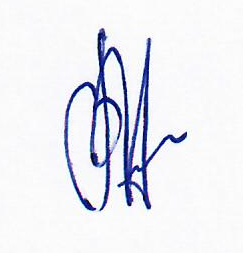 Председательтерриториальной комиссии                                                      В.Г.Михалев        Приложение  к постановлению ТКДН и ЗП Нефтеюганского района№ 13 от 28.02.2017Список награждаемыхБлагодарственным письмом территориальной комиссии по деламнесовершеннолетних и защите их прав Нефтеюганского района№ФИО Должность Основание1ХакимоваДарья БахрамовнаРуководитель муниципального штаба Всероссийского общественного движения «Волонтеры Победы»за активную гражданскую позицию и высокое профессиональное мастерство, плодотворный труд по профилактике безнадзорности и правонарушений несовершеннолетних на территории Нефтеюганского района2КузьминскийАнтон ИгоревичВолонтер волонтерского отряда «Смайл» г.п. Пойковскийза активное участие в волонтерской деятельности и организацию мероприятий, направленных на профилактику безнадзорности и правонарушений несовершеннолетних.3ГатаулинаЮлия ЮрьевнаРуководитель волонтерского отряда «Данко» г.п. Пойковскийза качественную организацию добровольческих акций,  направленных на профилактику безнадзорности и правонарушений несовершеннолетних на территории  городского поселения Пойковский4Веретенникова Наталья СергеевнаЛидер детского подросткового объединения «Молодежный центр» с.п. Салымза активную гражданскую позицию и личное участие в наставнической деятельности над  несовершеннолетними, находящимися в  группе риска 5Тюленева Наталья АлексеевнаРуководитель детского школьного молодежного объединения  «Галактика» с.п. Салым за активную  жизненную позицию, высокое профессиональное мастерство, многолетний плодотворный труд по профилактике безнадзорности и правонарушений несовершеннолетних на территории сельского поселения Салым.6Дудченко Анастасия ВикторовнаРуководитель волонтерского объединения «Я – волонтер» с.п. Каркатеевыза активную  жизненную позицию и  плодотворный труд по профилактике безнадзорности и правонарушений несовершеннолетних на территории сельского поселения Каркатеевы.7Косенко Екатерина ЕвгеньевнаАктивный член ВОО «Молодая Гвардия Единой России» с.п. Сентябрьскийза активное участие  общественной жизни поселения и  организацию мероприятий, направленных на профилактику безнадзорности и правонарушений несовершеннолетних.8Макарова Зинаида КонстантиновнаВолонтер волонтерского объединения «Мы Есть!» с.п. Сентябрьскийза активное участие в волонтерской деятельности и  проведение мероприятий, направленных на профилактику безнадзорности и правонарушений несовершеннолетних.9Соколова Елена ВитальевнаРуководитель волонтёрского клуба «Добрые сердца» с.п. Сингапайза профессионализм и проявленное мастерство при проведении мероприятий, направленных на  профилактику безнадзорности и правонарушений несовершеннолетних на территории сельского поселения Сингапай.10БердюгинКириллДмитриевичВолонтер  волонтерского отряда «ЭРОН»  Комплексного центра социального обслуживания населения «Забота»за активное участие в волонтерской деятельности и  мероприятиях, направленных на профилактику безнадзорности и правонарушений несовершеннолетних, пропаганду здорового образа жизни среди сверстников.11  Желобцова Арина Олеговна  Волонтер  волонтерского отряда «ЭРОН»  Комплексного центра социального обслуживания населения «Забота»за активное участие в волонтерской деятельности и  мероприятиях, направленных на профилактику безнадзорности и правонарушений несовершеннолетних, пропаганду здорового образа жизни среди сверстников.12Мусерская Кристина Петровна  Волонтер  волонтерского отряда «ЭРОН»  Комплексного центра социального обслуживания населения «Забота»за активное участие в волонтерской деятельности и  мероприятиях, направленных на профилактику безнадзорности и правонарушений несовершеннолетних, пропаганду здорового образа жизни среди сверстников.